Załącznik Nr 1do Uchwały Nr 57/XI/15Rady Miasta Zambrówz dnia 27 października 2015 r.BURMISTRZ MIASTA ZAMBRÓWul. Fabryczna 318-300 Zambrów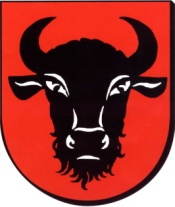 BURMISTRZ MIASTA ZAMBRÓWul. Fabryczna 318-300 ZambrówBURMISTRZ MIASTA ZAMBRÓWul. Fabryczna 318-300 ZambrówBURMISTRZ MIASTA ZAMBRÓWul. Fabryczna 318-300 ZambrówWniosek o udzielenie dotacjina rok …………Formularz przeznaczony jest dla osób prawnych i fizycznych prowadzących na terenie Miasta Zambrówszkoły niepubliczne o uprawnieniach szkół publicznych oraz niepubliczne przedszkola.Wniosek o udzielenie dotacjina rok …………Formularz przeznaczony jest dla osób prawnych i fizycznych prowadzących na terenie Miasta Zambrówszkoły niepubliczne o uprawnieniach szkół publicznych oraz niepubliczne przedszkola.Wniosek o udzielenie dotacjina rok …………Formularz przeznaczony jest dla osób prawnych i fizycznych prowadzących na terenie Miasta Zambrówszkoły niepubliczne o uprawnieniach szkół publicznych oraz niepubliczne przedszkola.Wniosek o udzielenie dotacjina rok …………Formularz przeznaczony jest dla osób prawnych i fizycznych prowadzących na terenie Miasta Zambrówszkoły niepubliczne o uprawnieniach szkół publicznych oraz niepubliczne przedszkola.BURMISTRZ MIASTA ZAMBRÓWul. Fabryczna 318-300 ZambrówBURMISTRZ MIASTA ZAMBRÓWul. Fabryczna 318-300 ZambrówBURMISTRZ MIASTA ZAMBRÓWul. Fabryczna 318-300 ZambrówBURMISTRZ MIASTA ZAMBRÓWul. Fabryczna 318-300 ZambrówPodstawa prawna: art. 90 ustawy z dnia 7 września 1991 r. o systemie oświaty (Dz. U. z 2004 r. Nr 256, poz. 2572 z późniejszymi zmianami).Termin składania: do dnia 30 września roku poprzedzającego rok udzielenia dotacjiMiejsce składania:Urząd Miasta Zambrów, ul. Fabryczna 3, p. 225Podstawa prawna: art. 90 ustawy z dnia 7 września 1991 r. o systemie oświaty (Dz. U. z 2004 r. Nr 256, poz. 2572 z późniejszymi zmianami).Termin składania: do dnia 30 września roku poprzedzającego rok udzielenia dotacjiMiejsce składania:Urząd Miasta Zambrów, ul. Fabryczna 3, p. 225Podstawa prawna: art. 90 ustawy z dnia 7 września 1991 r. o systemie oświaty (Dz. U. z 2004 r. Nr 256, poz. 2572 z późniejszymi zmianami).Termin składania: do dnia 30 września roku poprzedzającego rok udzielenia dotacjiMiejsce składania:Urząd Miasta Zambrów, ul. Fabryczna 3, p. 225Podstawa prawna: art. 90 ustawy z dnia 7 września 1991 r. o systemie oświaty (Dz. U. z 2004 r. Nr 256, poz. 2572 z późniejszymi zmianami).Termin składania: do dnia 30 września roku poprzedzającego rok udzielenia dotacjiMiejsce składania:Urząd Miasta Zambrów, ul. Fabryczna 3, p. 225Część ACzęść ACzęść ACzęść ACzęść ACzęść ACzęść ACzęść ADANE osobY PROWADZĄCejDANE osobY PROWADZĄCejDANE osobY PROWADZĄCejDANE osobY PROWADZĄCejDANE osobY PROWADZĄCejDANE osobY PROWADZĄCejDANE osobY PROWADZĄCejDANE osobY PROWADZĄCejWnioskodawca:Wnioskodawca:Wnioskodawca:Wnioskodawca:Wnioskodawca:Wnioskodawca:Wnioskodawca:XOsoba prawnaOsoba prawnaOsoba fizycznaPełna nazwa osoby prawnej lub nazwisko i imiona osoby fizycznejPełna nazwa osoby prawnej lub nazwisko i imiona osoby fizycznejPełna nazwa osoby prawnej lub nazwisko i imiona osoby fizycznejPełna nazwa osoby prawnej lub nazwisko i imiona osoby fizycznejPełna nazwa osoby prawnej lub nazwisko i imiona osoby fizycznejPełna nazwa osoby prawnej lub nazwisko i imiona osoby fizycznejPełna nazwa osoby prawnej lub nazwisko i imiona osoby fizycznejSIEDZIBA OSOBY PRAWNEJ / ADRES OSOBY FIZYCZNEJSIEDZIBA OSOBY PRAWNEJ / ADRES OSOBY FIZYCZNEJSIEDZIBA OSOBY PRAWNEJ / ADRES OSOBY FIZYCZNEJSIEDZIBA OSOBY PRAWNEJ / ADRES OSOBY FIZYCZNEJSIEDZIBA OSOBY PRAWNEJ / ADRES OSOBY FIZYCZNEJSIEDZIBA OSOBY PRAWNEJ / ADRES OSOBY FIZYCZNEJSIEDZIBA OSOBY PRAWNEJ / ADRES OSOBY FIZYCZNEJSIEDZIBA OSOBY PRAWNEJ / ADRES OSOBY FIZYCZNEJKod pocztowy               Miejscowość                Ulica               Nr domu         Nr lokaluKod pocztowy               Miejscowość                Ulica               Nr domu         Nr lokaluKod pocztowy               Miejscowość                Ulica               Nr domu         Nr lokaluKod pocztowy               Miejscowość                Ulica               Nr domu         Nr lokaluKod pocztowy               Miejscowość                Ulica               Nr domu         Nr lokaluKod pocztowy               Miejscowość                Ulica               Nr domu         Nr lokaluKod pocztowy               Miejscowość                Ulica               Nr domu         Nr lokaluKod pocztowy               Miejscowość                Ulica               Nr domu         Nr lokaluKod pocztowy               Miejscowość                Ulica               Nr domu         Nr lokaluKod pocztowy               Miejscowość                Ulica               Nr domu         Nr lokaluKod pocztowy               Miejscowość                Ulica               Nr domu         Nr lokaluKod pocztowy               Miejscowość                Ulica               Nr domu         Nr lokaluKod pocztowy               Miejscowość                Ulica               Nr domu         Nr lokaluKod pocztowy               Miejscowość                Ulica               Nr domu         Nr lokaluDANE SZKOŁY NIEPUBLICZNEJ/NIEPUBLICZNEGO PRZEDSZKOLADANE SZKOŁY NIEPUBLICZNEJ/NIEPUBLICZNEGO PRZEDSZKOLADANE SZKOŁY NIEPUBLICZNEJ/NIEPUBLICZNEGO PRZEDSZKOLADANE SZKOŁY NIEPUBLICZNEJ/NIEPUBLICZNEGO PRZEDSZKOLADANE SZKOŁY NIEPUBLICZNEJ/NIEPUBLICZNEGO PRZEDSZKOLADANE SZKOŁY NIEPUBLICZNEJ/NIEPUBLICZNEGO PRZEDSZKOLADANE SZKOŁY NIEPUBLICZNEJ/NIEPUBLICZNEGO PRZEDSZKOLANr i data zaświadczenia o wpisie szkoły lub placówki do ewidencji prowadzonej przez Burmistrza Miasta ZambrówNr i data zaświadczenia o wpisie szkoły lub placówki do ewidencji prowadzonej przez Burmistrza Miasta ZambrówNr i data zaświadczenia o wpisie szkoły lub placówki do ewidencji prowadzonej przez Burmistrza Miasta ZambrówNr i data wydania decyzji o nadaniu uprawnień szkoły publicznej wydanej przez Burmistrza Miasta (jeśli dotyczy)Nr i data wydania decyzji o nadaniu uprawnień szkoły publicznej wydanej przez Burmistrza Miasta (jeśli dotyczy)Pełna nazwaPełna nazwaPełna nazwaPełna nazwaPełna nazwaTyp(przedszkole, szkoła podstawowa, gimnazjum)Typ(przedszkole, szkoła podstawowa, gimnazjum)Typ(przedszkole, szkoła podstawowa, gimnazjum)Typ(przedszkole, szkoła podstawowa, gimnazjum)Typ(przedszkole, szkoła podstawowa, gimnazjum)System kształcenia (dla dzieci, dla młodzieży, dla dorosłych)System kształcenia (dla dzieci, dla młodzieży, dla dorosłych)System kształcenia (dla dzieci, dla młodzieży, dla dorosłych)System kształcenia (dla dzieci, dla młodzieży, dla dorosłych)System kształcenia (dla dzieci, dla młodzieży, dla dorosłych)Nazwa rachunku bankowego szkoły/przedszkola właściwego do przekazywania dotacjiNazwa rachunku bankowego szkoły/przedszkola właściwego do przekazywania dotacjiNazwa rachunku bankowego szkoły/przedszkola właściwego do przekazywania dotacjiNazwa rachunku bankowego szkoły/przedszkola właściwego do przekazywania dotacjiNazwa rachunku bankowego szkoły/przedszkola właściwego do przekazywania dotacjiNumer rachunku bankowego szkoły/przedszkola(należy dołączyć potwierdzenie z banku)Numer rachunku bankowego szkoły/przedszkola(należy dołączyć potwierdzenie z banku)Numer rachunku bankowego szkoły/przedszkola(należy dołączyć potwierdzenie z banku)Numer rachunku bankowego szkoły/przedszkola(należy dołączyć potwierdzenie z banku)Numer rachunku bankowego szkoły/przedszkola(należy dołączyć potwierdzenie z banku)Adres siedziby szkoły/przedszkolaAdres siedziby szkoły/przedszkolaAdres siedziby szkoły/przedszkolaAdres siedziby szkoły/przedszkolaAdres siedziby szkoły/przedszkolaAdres siedziby szkoły/przedszkolaAdres siedziby szkoły/przedszkolaNIPNIPREGONREGONREGONMiejscowośćMiejscowośćKod pocztowyKod pocztowyUlicaNr domuNr domuNr lokaluNr lokaluNr lokaluCzęść BCzęść BCzęść BCzęść BCzęść BCzęść BCzęść BDane o planowanej liczbie uczniów w roku ……………Dane o planowanej liczbie uczniów w roku ……………Dane o planowanej liczbie uczniów w roku ……………Dane o planowanej liczbie uczniów w roku ……………Dane o planowanej liczbie uczniów w roku ……………Dane o planowanej liczbie uczniów w roku ……………Dane o planowanej liczbie uczniów w roku ……………Planowana liczba UCZNIÓWPlanowana liczba UCZNIÓWPlanowana liczba UCZNIÓWPlanowana liczba UCZNIÓWPlanowana liczba UCZNIÓWPlanowana liczba UCZNIÓWPlanowana liczba UCZNIÓWOgółemMiesiąceMiesiąceMiesiąceMiesiąceCzęść CCzęść CCzęść CCzęść CCzęść CCzęść CCzęść COśWIADCZENIA i podpis(-y) osoby (osób) właściwej (-ych) do składania OŚWIADCZEŃ WOLI W IMIENIU OSOBY PROWADZĄCEJOśWIADCZENIA i podpis(-y) osoby (osób) właściwej (-ych) do składania OŚWIADCZEŃ WOLI W IMIENIU OSOBY PROWADZĄCEJOśWIADCZENIA i podpis(-y) osoby (osób) właściwej (-ych) do składania OŚWIADCZEŃ WOLI W IMIENIU OSOBY PROWADZĄCEJOśWIADCZENIA i podpis(-y) osoby (osób) właściwej (-ych) do składania OŚWIADCZEŃ WOLI W IMIENIU OSOBY PROWADZĄCEJOśWIADCZENIA i podpis(-y) osoby (osób) właściwej (-ych) do składania OŚWIADCZEŃ WOLI W IMIENIU OSOBY PROWADZĄCEJOśWIADCZENIA i podpis(-y) osoby (osób) właściwej (-ych) do składania OŚWIADCZEŃ WOLI W IMIENIU OSOBY PROWADZĄCEJOśWIADCZENIA i podpis(-y) osoby (osób) właściwej (-ych) do składania OŚWIADCZEŃ WOLI W IMIENIU OSOBY PROWADZĄCEJOświadczam, że wszystkie podane przeze mnie dane są zgodne z rzeczywistością.Jednocześnie zobowiązuje się do zgłaszania w ciągu 14 dni wszelkich zmian w statucie szkoły lub placówki oraz zmian dotyczących danych zawartych we wniosku o udzielenie dotacji.Oświadczam, że znane są mi przepisy ustawy z dnia 17 grudnia 2004r. o odpowiedzialności za naruszenie dyscypliny finansów publicznych (j.t. Dz. U. z 2013 r. poz. 168 z późn. zm.).Oświadczam, że wszystkie podane przeze mnie dane są zgodne z rzeczywistością.Jednocześnie zobowiązuje się do zgłaszania w ciągu 14 dni wszelkich zmian w statucie szkoły lub placówki oraz zmian dotyczących danych zawartych we wniosku o udzielenie dotacji.Oświadczam, że znane są mi przepisy ustawy z dnia 17 grudnia 2004r. o odpowiedzialności za naruszenie dyscypliny finansów publicznych (j.t. Dz. U. z 2013 r. poz. 168 z późn. zm.).Oświadczam, że wszystkie podane przeze mnie dane są zgodne z rzeczywistością.Jednocześnie zobowiązuje się do zgłaszania w ciągu 14 dni wszelkich zmian w statucie szkoły lub placówki oraz zmian dotyczących danych zawartych we wniosku o udzielenie dotacji.Oświadczam, że znane są mi przepisy ustawy z dnia 17 grudnia 2004r. o odpowiedzialności za naruszenie dyscypliny finansów publicznych (j.t. Dz. U. z 2013 r. poz. 168 z późn. zm.).Oświadczam, że wszystkie podane przeze mnie dane są zgodne z rzeczywistością.Jednocześnie zobowiązuje się do zgłaszania w ciągu 14 dni wszelkich zmian w statucie szkoły lub placówki oraz zmian dotyczących danych zawartych we wniosku o udzielenie dotacji.Oświadczam, że znane są mi przepisy ustawy z dnia 17 grudnia 2004r. o odpowiedzialności za naruszenie dyscypliny finansów publicznych (j.t. Dz. U. z 2013 r. poz. 168 z późn. zm.).Oświadczam, że wszystkie podane przeze mnie dane są zgodne z rzeczywistością.Jednocześnie zobowiązuje się do zgłaszania w ciągu 14 dni wszelkich zmian w statucie szkoły lub placówki oraz zmian dotyczących danych zawartych we wniosku o udzielenie dotacji.Oświadczam, że znane są mi przepisy ustawy z dnia 17 grudnia 2004r. o odpowiedzialności za naruszenie dyscypliny finansów publicznych (j.t. Dz. U. z 2013 r. poz. 168 z późn. zm.).Oświadczam, że wszystkie podane przeze mnie dane są zgodne z rzeczywistością.Jednocześnie zobowiązuje się do zgłaszania w ciągu 14 dni wszelkich zmian w statucie szkoły lub placówki oraz zmian dotyczących danych zawartych we wniosku o udzielenie dotacji.Oświadczam, że znane są mi przepisy ustawy z dnia 17 grudnia 2004r. o odpowiedzialności za naruszenie dyscypliny finansów publicznych (j.t. Dz. U. z 2013 r. poz. 168 z późn. zm.).Oświadczam, że wszystkie podane przeze mnie dane są zgodne z rzeczywistością.Jednocześnie zobowiązuje się do zgłaszania w ciągu 14 dni wszelkich zmian w statucie szkoły lub placówki oraz zmian dotyczących danych zawartych we wniosku o udzielenie dotacji.Oświadczam, że znane są mi przepisy ustawy z dnia 17 grudnia 2004r. o odpowiedzialności za naruszenie dyscypliny finansów publicznych (j.t. Dz. U. z 2013 r. poz. 168 z późn. zm.).Czytelny(e) podpis(y) składającego(cych) informację oraz pieczęć imienna____________________________________________________________Miejscowość, dataCzytelny(e) podpis(y) składającego(cych) informację oraz pieczęć imienna____________________________________________________________Miejscowość, dataCzytelny(e) podpis(y) składającego(cych) informację oraz pieczęć imienna____________________________________________________________Miejscowość, dataCzytelny(e) podpis(y) składającego(cych) informację oraz pieczęć imienna____________________________________________________________Miejscowość, dataCzytelny(e) podpis(y) składającego(cych) informację oraz pieczęć imienna____________________________________________________________Miejscowość, dataCzytelny(e) podpis(y) składającego(cych) informację oraz pieczęć imienna____________________________________________________________Miejscowość, data(Wypełnia Urząd Miasta)Sprawdzono zgodność informacji :z zaświadczeniem o wpisie do ewidencji prowadzonej przez Burmistrza Miasta Zambrów._____________________________data, podpis i pieczątka imienna 